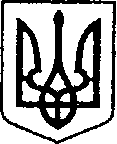 Ніжинська міська радаVІІ скликанняПротокол № 128засідання постійної депутатської комісії міської радиз майнових та житлово-комунальних питань, транспорту, зв’язку та охорони навколишнього середовища31 липня  2019р.                                                                            14:00, вел. зал.                                                                                                               м. НіжинГоловуючий: Онокало І.А.Члени комісії: Cипливець В. Г., Ландар Ю.М., Мазун А. ГВідсутні члени комісії:  . Дудченко Г. М, Паскевич В.Г., Коваль В. М.Присутні:Салогуб В.В. – секретар міської ради;Федчун Н.О. - начальник відділу з управління та приватизації комунального майна;Мироненко В.Б. – головний архітектор, начальник відділу містобудування та архітектури;Осадчий С.О.- радник міського голови з фінансово-економічних питань;Івашко С.В. – головний спеціаліст відділу з питань організації діяльності міської ради та її виконавчого комітету;Ярош Я.М.- головний спеціаліст  відділу економіки.Список додається.Формування порядку денногоОнокало І.А., голова комісії.Ознайомила присутніх з проектом порядку денного та пропозиціями до порядку денного засідання постійної комісії міської ради з майнових та житлово-комунальних питань, транспорту, зв’язку та охорони навколишнього середовища від 15.05.2018 р.Порядок деннийПро проект рішення «Про взяття на балансовий облік  нежитлової будівлі за адресою м. Ніжин, вул. 2-га Лінія, буд.12в»  ПР № 289 від 22.07.2019 р.Про проект рішення «Про внесення змін в Паспорт міської цільової програми «Розробка схем та проектних рішень масового застосування та детального планування на 2019р.» (Додаток 39) до рішення Ніжинської міської ради №6-50/2019 від «16» січня 2019 р. «Про затвердження бюджетних програм місцевого значення на 2019 рік»  ПР №292 від 24.06.2019р.Про проект рішення «Про внесення змін у Положення про відділ містобудування та архітектури виконавчого комітету Ніжинської міської ради Чернігівської області, затвердженого рішенням Ніжинської міської ради, Чернігівської області VII скликання від 22.05. 2019року №11-55/2019» № 275 від 09.07.2019р.Про проект рішення «Про внесення змін до п. 5 Положення про Раду підприємців при Ніжинській міській раді затвердженого рішенням  Ніжинської міської ради Чернігівської області від 15 липня 2016 року №7-13/2016 «Про затвердження положення про Раду  підприємців при Ніжинській міській раді» ПР № 269 від 05.07.2019Про проект рішення «Про внесення змін до п. 5 Положення про Раду підприємців при Ніжинській міській раді Чернігівської області затвердженого рішенням  Ніжинської міської ради Чернігівської області від 15 липня 2016 року №7-13/2016 «Про затвердження Положення про Раду  підприємців при Ніжинській міській раді»№270 від 05.07.2019р.Про проект рішення «Про оренду майна комунальної власності Ніжинської міської об’єднаної територіальної громади» ПР № 301 від 31.07.2019Про проект рішення «Про встановлення зменшеного розміру орендної плати» ПР №300 від 31.07.2019Про проект рішення «Про приватизацію шляхом викупу частини залізничної колії №97 довжиною 143,6м та стрілочний перевод №210, що розташовані за адресою: м. Ніжин вул. Прилуцька, 89 А» ПР №299 від 31.07.2019Про проект рішення «Про приватизацію шляхом викупу частини залізничної колії №97 довжиною 143,6м та стрілочний перевод №210, що розташовані за адресою: м. Ніжин вул. Прилуцька, 89 А» ПР №299 від 31.07.2019Різне.10.1. Проблема відкритих люків на водостічних мережах.Онокало І.А., голова комісії.Поставила на голосування порядок денний з пропозиціями.ВИРІШИЛИ:Підтримати і затвердити порядок денний з пропозиціями.ГОЛОСУВАЛИ: «за» - 4, «проти» - 0, «утрималися» - 0.Розгляд питань порядку денного:Про проект рішення «Про взяття на балансовий облік  нежитлової будівлі за адресою м. Ніжин, вул. 2-га Лінія, буд.12в»  ПР № 289 від 22.07.2019 р.СЛУХАЛИ: Мазуна А.Г. - ознайомив з проектом рішення.ВИРІШИЛИ: підтримати проект рішення та рекомендувати до розгляду на сесії міської ради. ГОЛОСУВАЛИ: «за» - 4, «проти» – 0, «утрималися» – 0. Про проект рішення «Про внесення змін в Паспорт міської цільової програми «Розробка схем та проектних рішень масового застосування та детального планування на 2019р.» (Додаток 39) до рішення Ніжинської міської ради №6-50/2019 від «16» січня 2019 р. «Про затвердження бюджетних програм місцевого значення на 2019 рік»  ПР №292 від 24.06.2019р.СЛУХАЛИ: Мироненко В.Б. (головного архітектора, начальника відділу архітектури та будівництва) ознайомила з проектом рішення.ВИРІШИЛИ: підтримати проект рішення та рекомендувати до розгляду на сесії міської ради. ГОЛОСУВАЛИ: «за» - 4, «проти» – 0, «утрималися» – 0. Про проект рішення «Про внесення змін у Положення про відділ містобудування та архітектури виконавчого комітету Ніжинської міської ради Чернігівської області, затвердженого рішенням Ніжинської міської ради, Чернігівської області VII скликання від 22.05. 2019року №11-55/2019» № 293 від 25.07.2019р.СЛУХАЛИ: Мироненко В.Б.(головний архітектор, начальник відділу містобудування та архітектури) ознайомила з проектом рішення.ВИРІШИЛИ: підтримати проект рішення та рекомендувати до розгляду на сесії міської ради.ГОЛОСУВАЛИ: «за» - 4, «проти» – 0, «утрималися» – 0. Про проект рішення «Про внесення змін до п. 5 Положення про Раду підприємців при Ніжинській міській раді затвердженого рішенням  Ніжинської міської ради Чернігівської області від 15 липня 2016 року №7-13/2016 «Про затвердження положення про Раду  підприємців при Ніжинській міській раді» ПР № 269 від 05.07.2019СЛУХАЛИ: Ярош Я.М.  .(головний спеціаліст відділу економіки) ознайомила з проектом рішення.ВИРІШИЛИ: рекомендувати до розгляду на сесії міської ради. ГОЛОСУВАЛИ: «за» - 0, «проти» - 0, «утрималися» - 4.Про проект рішення «Про внесення змін до п. 5 Положення про Раду підприємців при Ніжинській міській раді Чернігівської області затвердженого рішенням  Ніжинської міської ради Чернігівської області від 15 липня 2016 року №7-13/2016 «Про затвердження Положення про Раду  підприємців при Ніжинській міській раді»№270 від 05.07.2019р.СЛУХАЛИ: Ярош Я.М.  .(головний спеціаліст відділу економіки) ознайомила з проектом рішення.ВИРІШИЛИ: рекомендувати до розгляду на сесії міської ради. ГОЛОСУВАЛИ: «за» - 0, «проти» - 0, «утрималися» - 4.Про проект рішення «Про оренду майна комунальної власності Ніжинської міської об’єднаної територіальної громади» ПР № 301 від 31.07.2019СЛУХАЛИ: Федчун Н.О.(начальник відділу з управління та приватизації комунального майна) ознайомила з проектом рішення.ВИРІШИЛИ: підтримати проект рішення та рекомендувати до розгляду на сесії міської ради.ГОЛОСУВАЛИ: «за» - 4, «проти» - 0, «утрималися» - 0.Про проект рішення «Про встановлення зменшеного розміру орендної плати» ПР №300 від 31.07.2019СЛУХАЛИ: Федчун Н.О.(начальник відділу з управління та приватизації комунального майна) ознайомила з проектом рішення.ВИРІШИЛИ: підтримати проект рішення та рекомендувати до розгляду на сесії міської ради.ГОЛОСУВАЛИ: «за» - 3, «проти» - 1, «утрималися» - 0.Про проект рішення «Про приватизацію шляхом викупу частини залізничної колії №97 довжиною 143,6м та стрілочний перевод №210, що розташовані за адресою: м. Ніжин вул. Прилуцька, 89 А» ПР №299 від 31.07.2019СЛУХАЛИ: Федчун Н.О.(начальник відділу з управління та приватизації комунального майна) ознайомила з проектом рішення.ВИРІШИЛИ: підтримати проект рішення та рекомендувати до розгляду на сесії міської ради.ГОЛОСУВАЛИ: «за» - 4, «проти» - 0, «утрималися» - 0.Про проект рішення «Про приватизацію шляхом викупу частини залізничної колії №97 довжиною 143,6м та стрілочний перевод №210, що розташовані за адресою: м. Ніжин вул. Прилуцька, 89 А» ПР №299 від 31.07.2019СЛУХАЛИ: Федчун Н.О.(начальник відділу з управління та приватизації комунального майна) ознайомила з проектом рішення.ВИРІШИЛИ: підтримати проект рішення та рекомендувати до розгляду на сесії міської ради.ГОЛОСУВАЛИ: «за» - 4, «проти» - 0, «утрималися» - 0.РізнеПро проблему відкритих люків на водовідвідних мережах по вул. Широкомагерській та по вул. 8 Березня.СЛУХАЛИ: Ландара Ю.М., який  повідомив про те, що після проведення робіт по очищенню водостічної каналізації виявлено, що поверхні шахт без люків по вул. Широкомагерській (12 люків) та по вул. 8Березня (9 люків).. Прохання до УЖКГ та Б, у кого водовідвідні мережі на балансі, обстежити вказані вулиці та виконати роботи по накриттю люків, адже відкриті люки створюють загрозу життю людей.ВИРІШИЛИ: рекомендувати міському голові надати доручення УЖКГ та Б зобов’язати балансоутримувача обстежити мережі водостоків по вказаних вулицях та  провести відповідну роботу по накриттю люків.ГОЛОСУВАЛИ: «за» - 4, «проти» – 0, «утрималися» – 0. Голова комісії                                                                                     І.А. ОнокалоСекретар комісії                                                                                     А.Г.Мазун